		Imprimé N°6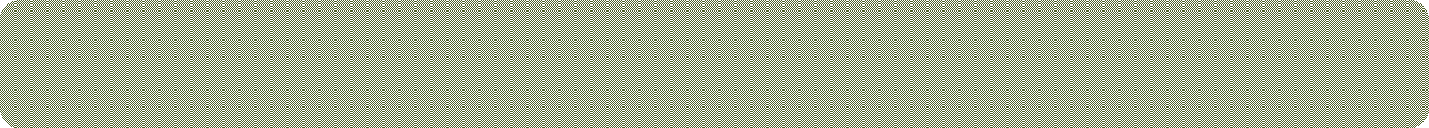 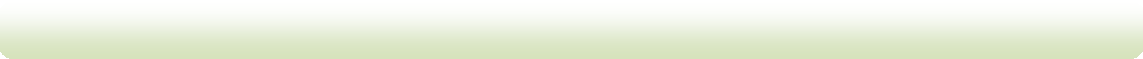 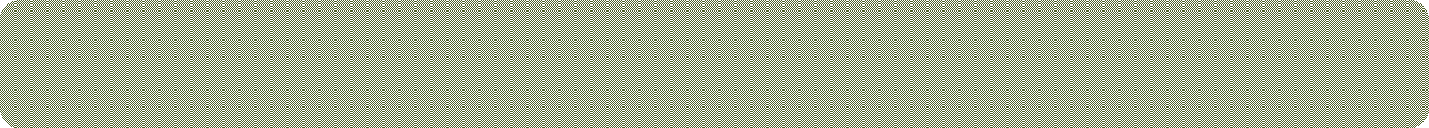 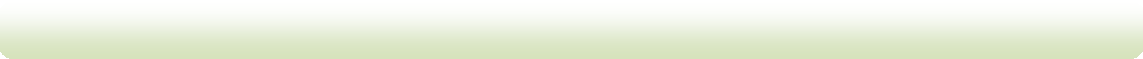 NOM-Prénom : Classe Absence sollicitée du au inclus,soit joursLieu : Date :  Signature : Joindre OBLIGATOIREMENT un justificatifRayer la mention inutileAvis du directeur d’écoleEn raison de l’absence, le service sera assuré par : NB : les autorisations d’absence ne font pas l’objet d’un remplacement :	Date : 	Signature :AVIS de l’IEN						DECISION du RecteurA,				le				A Rennes, leSignature							Le Recteur,DEPARTEMENT :Cachet de l’école (nom et adresse) :ECOLE SOUS CONTRAT:Code école (1) : (ex : 0351075D) 